Frequently Used Resources DWRC Address 	ES Mail: 1717 Center Ave, Ste. 600 (apt field), Janesville, WI 53546-2800	Homeless Mail: 1717 Center Ave, Ste. 650 (apt field, Janesville, WI 53546-2800DropBox (to find desk aids)	Login: RockChangeCenter@co.rock.wi.us	Password: 2020SCC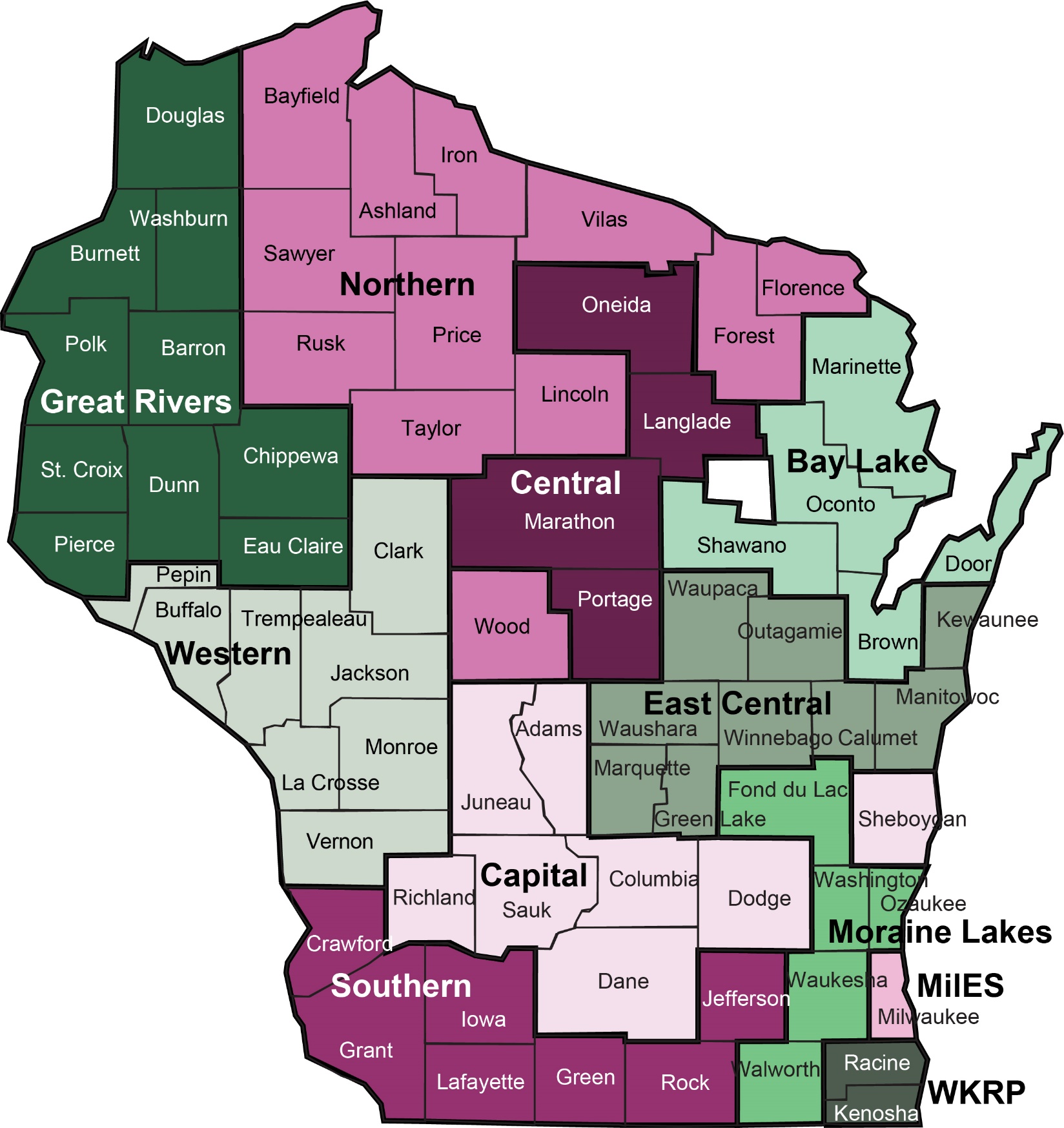 Bay Lake 888-794-5747Capital 888-794-5556Central 888-445-1621East Central 888-256-4563Great Rivers 888-283-0012Milwaukee 888-947-6583Moraine Lakes 888-446-1239Northern 888-794-5722Southern 888-794-5780Western 888-627-0430WKRP 888-794-5820Southern ConsortiumPhone: 1-888-794-5780        Fax: 1-855-293-1822CDPU AddressPO BOX 5234  Janesville, WI 53547-5234Member Services (Forward Health)1-800-362-3002HMO Enrollment1-800-291-2002Quest Card Services1-877-415-5164Social Security1-877-850-7826 (Press “2” then press “0” for the operator)EIN: 396005736BadgerCare Premiums 1-888-907-4455   Agency only: opt. 3    Customer: opt. 1WHEAPStatewide: 1-866-432-8947      Rock Co only: 608-363-9200Senior Care1-800-657-2038Third Party Liability (TPL)608-243-0676 (#1)Provider Services (for Dr and Pharm)1-800-947-9627Marketplace/Healthcare.gov1-800-318-2596Public Asst. collections Unit (PACU)1-800-943-9499PO BOX 8938Madison, WI 53708-8938Veteran’s benefitsStatewide: 1-800-827-1000       Rock Co only: ext 5552WI Community ResourcesDial 211Child Care Resource and Referrals4C’s 1-800-750-5437                (Rock, Jefferson and Green)Parenting Project 1-800-267-1018               (Crawford, Lafayette, Iowa and Grant)Forward Service EA Application1-800-771-8420BadgerCare Plus Premium PaymentsBadgerCare Plus (with coupon)C/O WI Dept of Health & Family ServicesPO BOX 93187Milwaukee, WI 53293-0187BadgerCare Plus (w/o coupon)C/O WI Dept of Health & Family ServicesPO BOX 6648Madison, WI 53716-0648Report IM Fraud 1-877-865-3432Report CC Fraud 1-877-302-3728